NÁRODNÁ RADA SLOVENSKEJ REPUBLIKY	VIII. volebné obdobieČíslo: CRD-1035/2020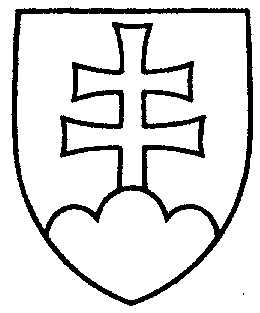 147UZNESENIENÁRODNEJ RADY SLOVENSKEJ REPUBLIKYz 20. mája 2020k vládnemu návrhu zákona, ktorým sa dopĺňa zákon č. 170/2018 Z. z. o zájazdoch, spojených službách cestovného ruchu, niektorých podmienkach podnikania v cestovnom ruchu a o zmene a doplnení niektorých zákonov v znení zákona č. 119/2019 Z. z. (tlač 112)	Národná rada Slovenskej republiky	po prerokovaní uvedeného vládneho návrhu zákona v druhom a treťom čítaní	s c h v a ľ u j evládny návrh zákona, ktorým sa dopĺňa zákon č. 170/2018 Z. z. o zájazdoch, spojených službách cestovného ruchu, niektorých podmienkach podnikania v cestovnom ruchu a o zmene a doplnení niektorých zákonov v znení zákona č. 119/2019 Z. z., v znení schváleného pozmeňujúceho návrhu.     Boris  K o l l á r   v. r.    predsedaNárodnej rady Slovenskej republikyOverovatelia:Peter  D o b e š   v. r. Magdaléna  S u l a n o v á   v. r.